Free Plastic Ice Rink Liner RecyclingAttention Ice Rink OwnersDon’t throw away your plastic liners!Bring them to the Wilmette Centennial Rink Parking LotSunday, March 19, 2017 from 11am – 3pmPlease cut and fold or roll plastic into pieces for easier handlingPlease spread the word to other rink ownersOffered through a collaboration between Adams Plastics, Go Green Wilmette, the Wilmette Park District, Go Green Winnetka, and the Winnetka Park District 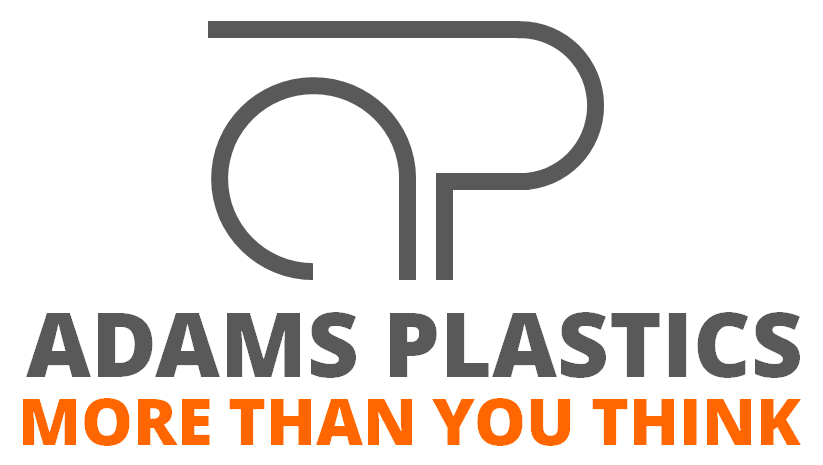 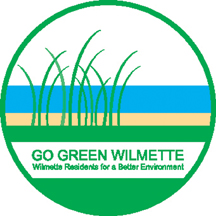 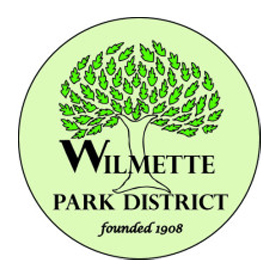 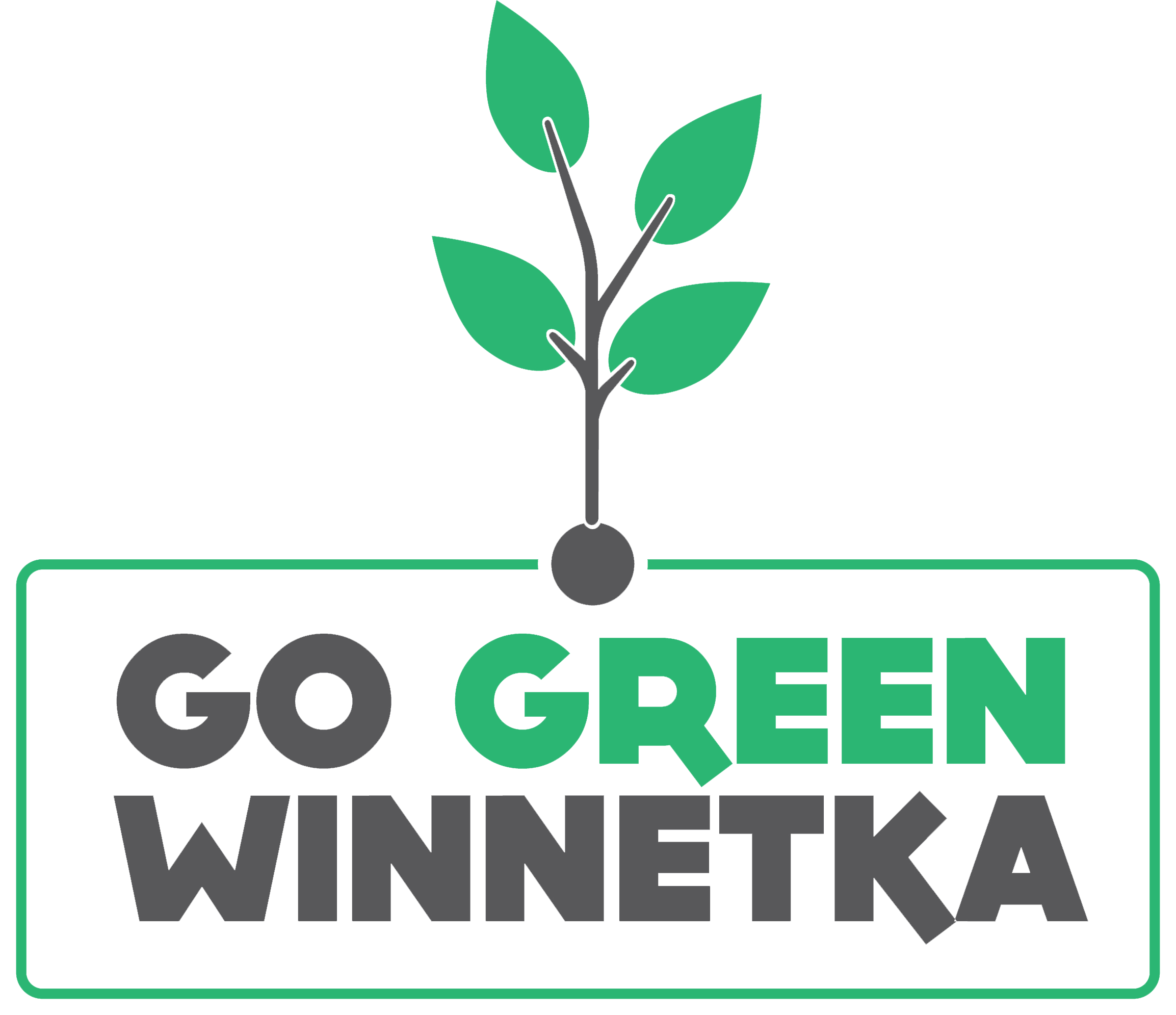 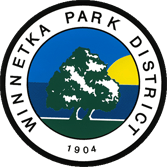 